PensionRegisterMutations: Technical Service Specifications
Revision HistoryGerelateerde documentenIndexPensionRegisterMutations: Technical Service Specifications	1Revision History	1Gerelateerde documenten	1Index	21	Doel van het document	31.1	Context	31.2	Algemeen verloop	31.2.1	OCMW (17/0)	31.2.2	RVA (18/0)	31.2.3	Sigedis (14/5)	41.2.4	VDI (40/0)	42	Beschrijving van de gegevens	42.1	NotifyPensionRegisterMutationsType	52.2	PensionRegisterMutationsType	63	Protocol van de dienst	63.1	Voucher gegevens	63.1	Bestandslocaties	73.2	Bestandsnamen	73.2.1	Voucher	73.2.2	Gegevensbestanden	73.2.3	Gecomprimeerde bestanden	74	Bijlagen	94.1	Voorbeeld voucherbestand	95	Open issues	10Doel van het documentDit document beschrijft de specificaties van de dienst voor distributie van mutaties van pensioengegevens via de KSZ. ContextPensioenKadaster: leverancier van pensioengegevensKSZ: verdeling van mutaties naar bestemmelingenOntvanger van mutatiesAlgemeen verloopOCMW (17/0)Selectie van mutatiesChangedRight first + second pillarIntegratiecontroleActief dossier op datum van de verwerking van de mutaties pensioenkadaster. Als het INSZ in de mutatie van het PensioenKadaster vervangen is, dan gebeurt de integratiecontrole voor het nieuwe INSZRVA (18/0)Selectie van mutatiesChangedRight first pillarIntegratiecontroleActief dossier op datum van de verwerking van de mutaties pensioenkadaster. Als het INSZ in de mutatie van het PensioenKadaster vervangen is, dan gebeurt de integratiecontrole voor het nieuwe INSZSigedis (14/5)Selectie van mutatiesChangedRight first pillarIntegratiecontroleActief dossier op datum van de verwerking van de mutaties pensioenkadaster.Als het INSZ in de mutatie van het PensioenKadaster vervangen is, dan gebeurt de integratiecontrole voor het nieuwe INSZ VDI (40/0, KBO 316380841) Selectie van mutatiesChangedRight first pillar + second pillarIntegratiecontroleActief dossier op datum van de verwerking van de mutaties pensioenkadaster.Als het INSZ in de mutatie van het PensioenKadaster vervangen is, dan gebeurt de integratiecontrole voor het nieuwe INSZBeschrijving van de gegevensXSD: be\fgov\kszbcss\intf\PensionRegisterService\PensionRegisterMutations_ChangedRights\PRM_ChangedRightsV2.xsdRoot element: notifyPensionRegisterMutationsNamespace: http://www.ksz-bcss.fgov.be/intf/PensionRegisterService/PensionRegisterMutations_ChangedRights/v2NotifyPensionRegisterMutationsType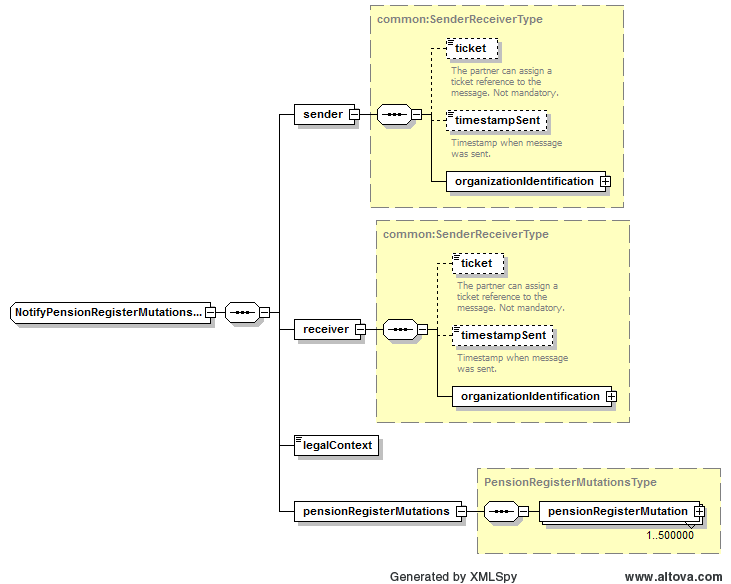 senderticket: CBSS batch tickettimestampSent = tijdstip waarop dit bestand door KSZ werd aangemaaktorganizationIdentification = sector 25, institution 0receiverticket: niet aanwezigtimestamp: niet aanwezigorganizationIdentification = identificatiegegevens van de bestemmelinglegalContextpensionRegisterMutationsdata over de mutatiesPensionRegisterMutationsType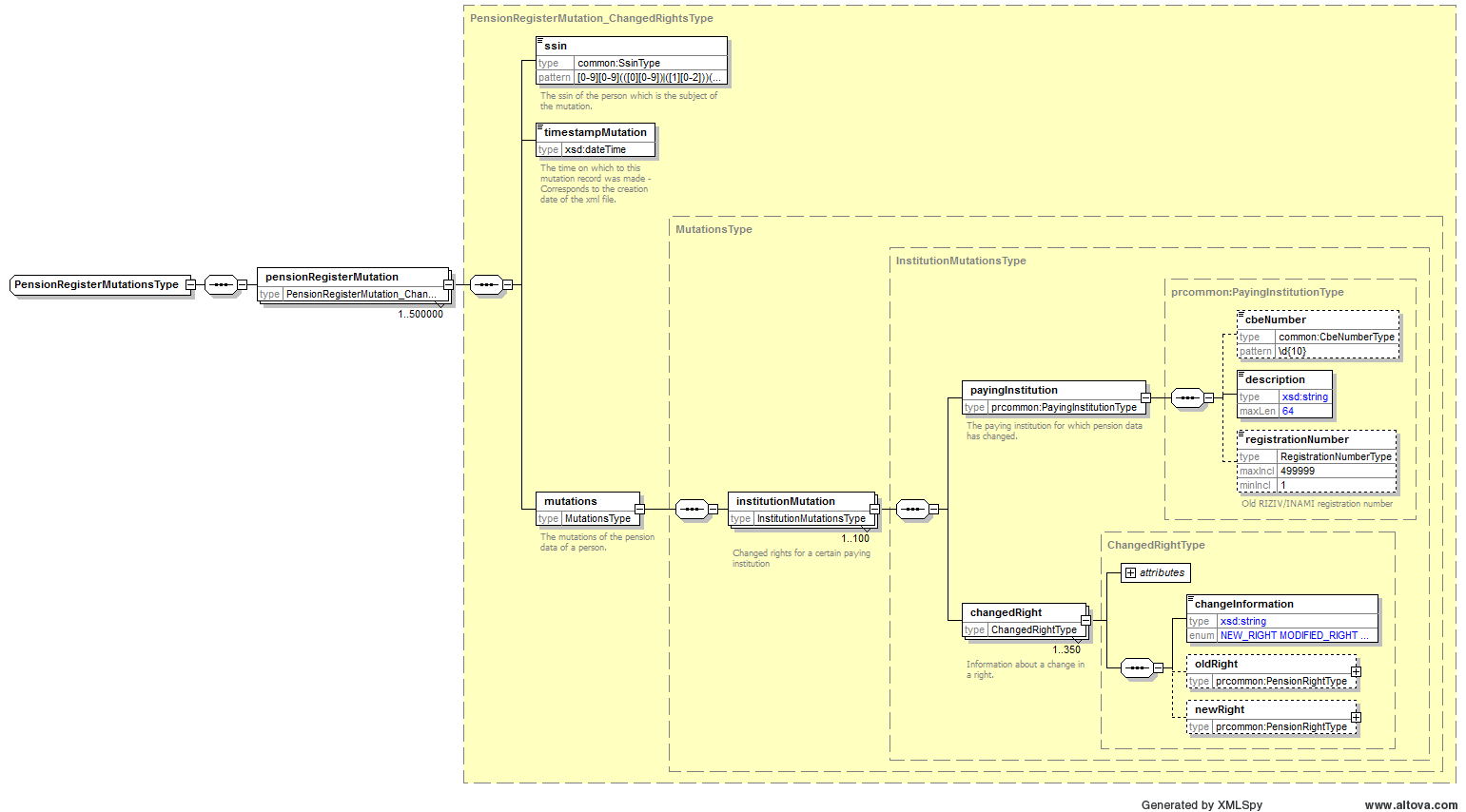 Ieder pensionRegistereMutation element bevat een ssin, timestampMutation en een mutations element. Het mutations element bevat een lijst van institutionMutation elementen die informatie bevatten over de wijziging in het pensioenregister. Het changedRight element heeft als attribuut een tista (timestamp), dit is het tijdstip waarop de wijziging in het pensioenkadaster werd doorgevoerd. Telkens is een versie van de gegevens voor en na de verandering in het pensioenregister aanwezig.Het element changeInformation bevat informatie over het wijzigingstype (nieuw recht, aangepast recht, etc.). Protocol van de dienstVoucher gegevensDe gegevensuitwisseling verloopt in batch met XML en voucher volgens de LDM-standaard. metaDatauniqueIdentifier: ‘PRM’ + oplopend nummer van 10 cijfers (nummering op applicatieniveau)mileStone: datum van extractie mutaties, bijvoorbeeld 201008author: sector 25, institutionType 0addressee:  identificatie van bestemmeling (bvb sector 17, institutionType 0)applicationCode: PRMoperationCode: notifyPensionRegisterMutationsnotification: veld afwezigpackagedLotFilelotFileName: naam van bestand binnen (g)zip-fileFileSequenceNumber: veld afwezigcompressedFileName: naam van (g)zip-file encoding: UTF8patternLength: variablemessageStructure: syntax XMLintegrity:integrityMethod: MD5value bevat MD5-hash van het gegevensbestand in niet-gecomprimeerde vormfileContentInformation:contentInformation:class: Nodecode: PensionRegisterMutationtotal: aantal blokken ‘PensionRegisterMutation’ in de outputfileBestandslocatiesBestandsnamenBestaande klanten : RVA, OCMW en SigedisOnderstaande bestandsnamen zijn voorbeelden voor de sector van de OCMW’s. Voor RVA en Sigedis verandert enkel de sector code en type instelling (s018000 voor RVA en s014005 voor Sigedis).Voucher<ENV>ts017000-xml-d<yyyyMMdd>u<VOUCHERNUMBER>voucher.xmlVoorbeeld :  pts017000-xml-d20100827uPRM0000000004voucher.xmlHet VOUCHERNUMBER moet uniek zijn en bestaan uit ‘PRM’ gevolgd door 10 nummersGegevensbestanden<ENV>ts017000-xml-d<yyyyMMdd>u<DATAFILEIDENTIFIER>.xmlVoorbeeld: pts017000-xml-d20100827uPRM0000000004.xmlHet DATAFILEIDENTIFIER moet uniek zijn en bestaan uit “PRM” gevolgd door 10 nummers (nummering op applicatieniveau)Gecomprimeerde bestandenZip- of gzipbestanden (compressieformaat af te spreken met ontvanger van mutaties):Voorbeeld: pts017000-xml-d20100827uPRM0000000004.xml.gzpts017000-xml-d20100827uPRM0000000004.xml.zipDe zip- of gzipbestanden dragen dezelfde naam als het gegevensbestand, maar met zip- of gz- extensie toegevoegd.CompressieformaatBestanden worden opgestuurd in zip formaatVDI Voor VDI zal het KBO nummer gebruikt worden: e0316380841.Voucher<ENV>te0316380841-xml-d<yyyyMMdd>u<VOUCHERNUMBER>voucher.xmlVoorbeeld :  pte0316380841-xml-d20100827uPRM.notify.0000000004voucher.xmlGegevensbestanden<ENV>te0316380841-xml-d<yyyyMMdd>u<DATAFILEIDENTIFIER>.xmlVoorbeeld: pte0316380841-xml-d20100827uPRM.notify.0000000004.xmlHet DATAFILEIDENTIFIER moet uniek zijn en bestaan uit “PRM.notify.” gevolgd door 10 nummers (nummering op applicatieniveau).Gecomprimeerde bestandenZip- of gzipbestanden (compressieformaat af te spreken met ontvanger van mutaties):Voorbeeld: pte0316380841-xml-d20100827uPRM.notify.0000000004.xml.gzpte0316380841-xml-d20100827uPRM.notify.0000000004.xml.zipDe zip- of gzipbestanden dragen dezelfde naam als het gegevensbestand, maar met zip- of gz- extensie toegevoegd.CompressieformaatBestanden worden opgestuurd in zip formaatBijlagenVoorbeeld voucherbestand<?xml version="1.0" encoding="UTF-8"?><tns:lotPackageVoucher xmlns:tns="http://kszbcss.fgov.be/types/Batch/External/LotPackageVoucherObjects/20090716">  <metaData>    <voucherName>ats017000-xml-d20100827uPRM0000000004voucher.xml</voucherName>    <version>1</version>    <uniqueIdentifier>PRM0000000004</uniqueIdentifier>    <mileStone>20100827</mileStone>    <timestamp>2010-08-27T14:47:28.918</timestamp>    <author>      <socialSecurityOrganization>        <sectorCode>25</sectorCode>        <institutionType>0</institutionType>      </socialSecurityOrganization>    </author>    <addressee>      <socialSecurityOrganization>        <sectorCode>17</sectorCode>        <institutionType>0</institutionType>      </socialSecurityOrganization>    </addressee>    <environment>A</environment>    <applicationCode>PRM</applicationCode>    <operationCode>notifyPensionRegisterMutations</operationCode>  </metaData>  <packagedLotFiles>    <packagedLotFile>      <lotFileName>ats017000-xml-d20100826uPRM0000000001.xml</lotFileName>      <compressedFileName>ats017000-xml-d20100826uPRM0000000001.xml.zip</compressedFileName>      <timestamp>2010-08-26T14:42:29.677</timestamp>      <encoding>UTF8</encoding>      <messageStructure>        <patternLength>variable</patternLength>        <syntax>XML</syntax>      </messageStructure>      <integrity>        <integrityCheck>          <integrityMethod>MD5</integrityMethod>          <value>c80f3fc93283ec5836b04e7fbdada366</value>        </integrityCheck>      </integrity>    </packagedLotFile>    <packagedLotFile>      <lotFileName>ats017000-xml-d20100826uprm0000000002.xml</lotFileName>      <compressedFileName>ats017000-xml-d20100826uPRM0000000002.xml.zip</compressedFileName>      <timestamp>2010-08-26T14:52:24.485</timestamp>      <encoding>UTF8</encoding>      <messageStructure>        <patternLength>variable</patternLength>        <syntax>XML</syntax>      </messageStructure>      <integrity>        <integrityCheck>          <integrityMethod>MD5</integrityMethod>          <value>c8a340104a2e3cb51246cf9c46809600</value>        </integrityCheck>      </integrity>      <fileContentInformation>        <contentInformation>          <class>Node</class>          <code>PensionRegisterMutation</code>          <total>3</total>        </contentInformation>      </fileContentInformation>    </packagedLotFile>    <packagedLotFile>      <lotFileName>ats017000-xml-d20100826uPRM0000000003.xml</lotFileName>      <compressedFileName>ats017000-xml-d20100826uPRM0000000003.xml.zip</compressedFileName>      <timestamp>2010-08-26T15:38:40.136</timestamp>      <encoding>UTF8</encoding>      <messageStructure>        <patternLength>variable</patternLength>        <syntax>XML</syntax>      </messageStructure>      <integrity>        <integrityCheck>          <integrityMethod>MD5</integrityMethod>          <value>3cb08dab08ce7c096f96bacac1b94099</value>        </integrityCheck>      </integrity>      <fileContentInformation>        <contentInformation>          <class>Node</class>          <code>PensionRegisterMutation</code>          <total>4</total>        </contentInformation>      </fileContentInformation>    </packagedLotFile>    <packagedLotFile>      <lotFileName>ats017000-xml-d20100827uPRM000000000000004.xml</lotFileName>      <compressedFileName>ats017000-xml-d20100827uPRM000000000000004.xml.zip</compressedFileName>      <timestamp>2010-08-27T14:46:35.489</timestamp>      <encoding>UTF8</encoding>      <messageStructure>        <patternLength>variable</patternLength>        <syntax>XML</syntax>      </messageStructure>      <integrity>        <integrityCheck>          <integrityMethod>MD5</integrityMethod>          <value>34ea76bebb4d7ad8e131c9b387995e2d</value>        </integrityCheck>      </integrity>      <fileContentInformation>        <contentInformation>          <class>Node</class>          <code>PensionRegisterMutation</code>          <total>5</total>        </contentInformation>      </fileContentInformation>    </packagedLotFile>  </packagedLotFiles></tns:lotPackageVoucher>Open issuesDateVersionDescriptionAuthor24/02/20150.1Initiële versieDTI20/03/20150.2Nummering voucher op applicatieniveau, FTP server toegevoegd, correctie voorbeeld, targetSSIN hernoemd naar ssinDTI, BST25/03/20150.3Legal context toegevoegdBST17/05/20160.4Sigedis toegevoegdDTI07/07/20170.5VDI toegevoegdVO:CAREER_BREAK (hc 153) MBU29/09/20170.6Bestandslocatie VDI is gewijzigd naar BCSSKSZ-VIP/LDMBSTDocumentAuthorLDM documentatiehttp://www.ksz-bcss.fgov.be/nl/bcss/page/content/websites/belgium/services/docutheque/soa/AOS_LDM.htmlKSZ201500017 mutaties pensioenkadaster voor sector OCMW_s.docxKSZ201400101 pensioenkadaster mutaties voor RVA in LDM.docxKSZ201600083 mutaties pensionkadaster door db2p.docxKSZLegalContextHoedanigheidsCodeSOCIAL_INVESTIGATION_OF_PCSA1, 2, 3, 4, 5, 6, 7, 8, 9MAINTENANCE_DEBTOR30NON_CURRENT_SOCIAL_DEBTS31LegalContextHoedanigheidsCodeNEO:CONTROLLED_UNEMPLOYED1NEO:CAREER 2LegalContextHoedanigheidsCodeSIGEDIS:SUSTAINABILTY_2_PILLAR60LegalContextHoedanigheidsCodeVO:CAREER_BREAK 153ServerMapOCMWISS FTP (issftp.smals-mvm.be)BCSSKSZ-SMALSMVMRVAISS FTPBCSSKSZ-ONEMRVA/LDM/PRODSIGEDISISS FTPBCSS-SIGEDIS/PRMVDIExtranet FTP (extranettransfer.smals-mvm.be)BCSSKSZ-VIP/LDMIssue descriptionAssigned to